TRIGGER TERMEquityTrigger Terms: Harmful Detours and Healing Redirects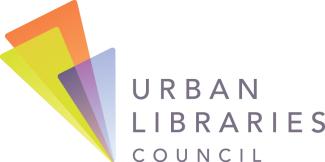 ©2021 Urban Libraries Council ▪ Last Updated: 8/24/21Learn more at urbanlibraries.org/healing-redirectsHARMFUL DETOURHEALING REDIRECT“Equity” is just another way to say “equality.” Equity is about treating everyone the same.Equality and equity represent two distinct goals for building a fair and just society. Equality is about ensuring everyone receives the same treatment, resources and opportunities. Equity is about promoting equal outcomes for social groups by proportionally addressing differences in needs, while also dismantling the unjust systems that create those differences.Equity and equality are opposite concepts. Equity is an attack on our society’s commitment to equality.Equity and equality are not opposing. Though fostering equity requires treating groups differently based on societal advantages or disadvantages, achieving equity results in a level playing field. In a truly just world, equity in opportunities, resources and treatment will lead to equality for all.“Equity” is just a trendy buzzword without a real meaning.Equity defines fairness in terms of outcomes for different social groups. This focus on results makes it not only possible but critical to measure and identify inequity in concrete terms. By tracking key metrics over time, leaders in numerous sectors – such as health and education – are leveraging the power of data to build evidence-based solutions for surfacing and addressing equity barriers.